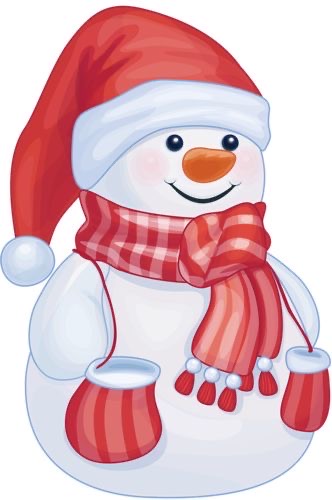                                    JÍDELNÍČEK                                                                    3.1. - 7.1.2022    Pitný režim zajištěn po celý den!!!    Vedoucí školní jídelny: Eva Veličková    Hlavní kuchařka: Gabriela Snašelová       PŘESNÍDÁVKA                OBĚD                 SVAČINAPONDĚLÍPomazánka rybí z lososa 4,7Chléb 1Švédský čaj 7Polévka rajská s ovesnými vločkami 1,7Zapečené těstoviny s květákem 1,3,7Ledový salátOvoceDomácí buchty s tvarohem 1,3,7Mléko 7ÚTERÝMasová pomazánka se zeleninou 7,9Cereální raženka 1,6,11Čaj s citronemOvoceBramborová polévka 1,9Krutí guláš 1Dušená rýže s hráškemMinarálkaLámankový chléb s máslem Rama 1,6,7,11,12Vařené vejce 3Malcao 1,7RajčeSTŘEDAPomazánka ze strouhaného sýra 7Slunečnicový chléb 1Mléčné Caro 1,7KapieHovězí vývar s opraženým strouháním 1,3,7,9Hovězí vařené masoVařený bramborŽampiónová omáčka 1,7Čaj 12Kedlubnová pomazánka 7Raženka 1Čaj s mlékem 7OvoceČTVRTEKKukuřičná kaše s kakaem 1,7Ovocný čaj 12OvoceFazolová polévka 1,9Vepřová kotleta na kmíně 1,7Bulgur 1,6,7Zelný salát s paprikami a mrkviDrožďová pomazánka 3,7Chléb 1Mléko 7ŘedkvičkaPÁTEKPomazánka sloní papáníčko 1,7,10Chléb 1Bílá káva 1,7Salátová okurkaZeleninová polévka 1,7,9Pečené rybí filé s citronovým máslem 1,4,7Bramborová kaše 7Teplá zelenina /Duo mrkev/ 7OvoceMartinovský rohlík loupák 1,3,6Ochucené mléko /Banánové/ 7